Weekly Calendar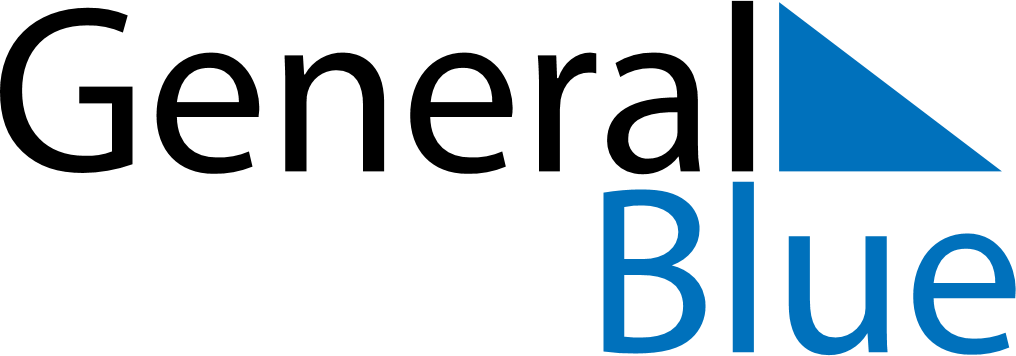 January 3, 2021 - January 9, 2021Weekly CalendarJanuary 3, 2021 - January 9, 2021SundayJan 03MondayJan 04TuesdayJan 05WednesdayJan 06ThursdayJan 07FridayJan 08SaturdayJan 09MY NOTES